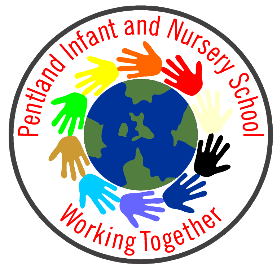 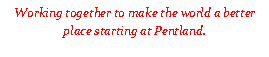      Pentland Infant And                            Nursery School               Home School Agreement	Fauzia Farooq